7U130 - Fiesta / Fusion / Transit / Transit Connect - Аудиоблок VisteonДата публикации: 04.09.07Дата истечения: 14.08.09[Страница HTML, доступная для печати] 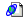 [Страница HTML, доступная для печати] КРАТКАЯ ИНФОРМАЦИЯНа некоторых автомобилях Fiesta, Fusion, Transit и Transit Connect установлены неисправные аудиоблоки, которые самопроизвольно переустанавливаются. Эти аудиоблоки на короткое время отключаются, а затем снова включаются в режиме радиоприемника, независимо от того, какой режим был выбран до этого, и устанавливают пятый уровень громкости. Большинство пользовательских настроек (низкие частоты, высокие частоты, громкость дорожной информации [TA]) переустанавливаются на стандартный уровень. Эта самопроизвольная переустановка происходит многократно. Во всех охваченных этой кампанией автомобилях, для которых в системе OASIS указано, что не пройдено обслуживание 7U130, следует выполнить осмотр и, если необходимо, заменить аудиоблок.ПОЛУЧЕНИЕ ЗАПАСНЫХ ЧАСТЕЙЗапасные части следует получить, используя обычно применяемый вами процесс размещения заказов на запасные части.Аудиоблоки Visteon.Автомобили Fiesta / Fusion / Transit / Transit Connect, изготовленные с 3-го июня 2007 г. по 27-е июля 2007 г., оснащенные одним из следующих аудиоблоков: 6CD, без мультимедийной системы (только радиоприемник), или радиоприемник/проигрыватель кассет, для которых в системе OASIS указано, что не пройдена кампания 7U130. Выполните следующие действия:ПРИМЕЧАНИЕ: Эта проблема НЕ затрагивает блоки с однодисковым проигрывателем CD.ПРОЦЕДУРЫ ВОЗМЕЩЕНИЯ РАСХОДОВОформление претензийТребования о возмещении расходов, связанных с описываемыми работами, следует оформлять в соответствии с обычными процедурами подачи претензий по специальным программам обслуживания. Эти процедуры описаны в разделе ‘J’ руководства по гарантийному обслуживанию. Важно, чтобы оформление и подача претензий, связанных с этой кампанией, осуществлялось в приоритетном порядке. Это необходимо для точного контроля за количеством откликов клиентов и для исключения автомобилей из раздела “Непройденные специальные программы обслуживания” системы OASIS.Нормы рабочего времени и коды операцийПримечание: По претензии, в которой указан один из перечисленных ниже кодов операций, выплачивается сумма, включающая И указанное время выполнения работ, И стоимость соответствующих запасных частей. Подавать какие-либо дополнительные претензии не требуется.Укажите следующую информацию:Если требуется новый аудиоблок, оформите смету, указав в ней стоимость блока и 0,3 ч работы. Если выполняется замена аудиоблока, НЕ ПРИМЕНЯЙТЕ код операции А2 в дополнение к смете. Снятые с автомобилей блоки требуется возвратить, соблюдая обычный процесс возврата деталей и узлов. Претензии не будут приниматься после истечения срока этой кампании, указанного в информационном бюллетене.КРАТКАЯ ИНФОРМАЦИЯНа некоторых автомобилях Fiesta, Fusion, Transit и Transit Connect установлены неисправные аудиоблоки, которые самопроизвольно переустанавливаются. Эти аудиоблоки на короткое время отключаются, а затем снова включаются в режиме радиоприемника, независимо от того, какой режим был выбран до этого, и устанавливают пятый уровень громкости. Большинство пользовательских настроек (низкие частоты, высокие частоты, громкость дорожной информации [TA]) переустанавливаются на стандартный уровень. Эта самопроизвольная переустановка происходит многократно. Во всех охваченных этой кампанией автомобилях, для которых в системе OASIS указано, что не пройдено обслуживание 7U130, следует выполнить осмотр и, если необходимо, заменить аудиоблок.ПОЛУЧЕНИЕ ЗАПАСНЫХ ЧАСТЕЙЗапасные части следует получить, используя обычно применяемый вами процесс размещения заказов на запасные части.Аудиоблоки Visteon.Автомобили Fiesta / Fusion / Transit / Transit Connect, изготовленные с 3-го июня 2007 г. по 27-е июля 2007 г., оснащенные одним из следующих аудиоблоков: 6CD, без мультимедийной системы (только радиоприемник), или радиоприемник/проигрыватель кассет, для которых в системе OASIS указано, что не пройдена кампания 7U130. Выполните следующие действия:ПРИМЕЧАНИЕ: Эта проблема НЕ затрагивает блоки с однодисковым проигрывателем CD.ПРОЦЕДУРЫ ВОЗМЕЩЕНИЯ РАСХОДОВОформление претензийТребования о возмещении расходов, связанных с описываемыми работами, следует оформлять в соответствии с обычными процедурами подачи претензий по специальным программам обслуживания. Эти процедуры описаны в разделе ‘J’ руководства по гарантийному обслуживанию. Важно, чтобы оформление и подача претензий, связанных с этой кампанией, осуществлялось в приоритетном порядке. Это необходимо для точного контроля за количеством откликов клиентов и для исключения автомобилей из раздела “Непройденные специальные программы обслуживания” системы OASIS.Нормы рабочего времени и коды операцийПримечание: По претензии, в которой указан один из перечисленных ниже кодов операций, выплачивается сумма, включающая И указанное время выполнения работ, И стоимость соответствующих запасных частей. Подавать какие-либо дополнительные претензии не требуется.Укажите следующую информацию:Если требуется новый аудиоблок, оформите смету, указав в ней стоимость блока и 0,3 ч работы. Если выполняется замена аудиоблока, НЕ ПРИМЕНЯЙТЕ код операции А2 в дополнение к смете. Снятые с автомобилей блоки требуется возвратить, соблюдая обычный процесс возврата деталей и узлов. Претензии не будут приниматься после истечения срока этой кампании, указанного в информационном бюллетене.